Faroe IslandsFaroe IslandsFaroe IslandsDecember 2024December 2024December 2024December 2024SundayMondayTuesdayWednesdayThursdayFridaySaturday12345678910111213141516171819202122232425262728Christmas EveChristmas DayBoxing Day293031New Year’s Eve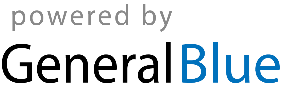 